COVER PAGEΑΡΙΘΜΟΣ ΟΜΑΔΑΣONO/MO ΜΕΛΩΝΑΕΜΤΙΤΛΟΣ ΜΑΘΗΜΑΤΟΣ ΤΙΤΛΟΣ ΕΡΓΑΣΙΑΣΠΕΡΙΛΗΨΗΤο κείμενο θα είναι 12 pt font Times New RomanΕισαγωγή Η συνολική εργασία θα πρέπει να είναι γύρω στις 10 σελίδες και να περιέχει ενότητες όπως Εισαγωγή, Αναλυτική περιγραφή, Συμπεράσματα κλπ…Αναλυτική περιγραφήΕάν κατά την αναλυτική περιγραφή χρειάζεται να γίνει χρήση  εικόνας, αυτή θα φερει επικεφαλίδα με αρίθμηση (Εικονα 8) ,  και τίτλο (Τίτλος περιγραφή) καθώς και την σχετική αναφορά πχ  (Joo Hyun, 2013) που δηλώνει την αυθεντική προέλευση της εικόνας.Επίσης υποχρεωτικά θα αναφέρεται το διάγραμμα ροής του προγράμματος 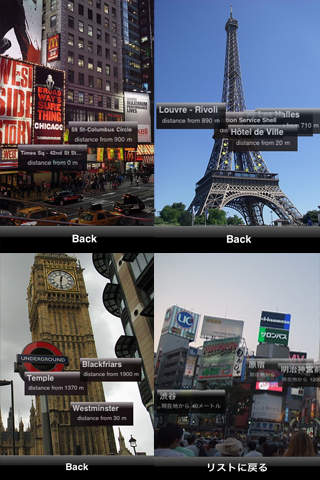 Εικόνα 8: Περιβάλλον MetroAR Pro (Joo Hyun, 2013)Όλες οι εικόνες θα είναι στοιχισμένες στο κέντρο ( Centered)Άλλη Επικεφαλίδα 1Άλλη Επικεφαλίδα 2 κλπΣυμπεράσματα Τα συμπεράσματα αποτελούν τη σημαντικότερη  ενότητα της εργασίας σας. Οπότε φροντίστε να είναι εκτενή και τεκμηριωμένα.ReferencesΌλες οι αναφορές πρέπει να είναι συμβατές με το APA reference style Ενδεικτικά Παραδείγματα  ΑναφορώνMadden, (2011). Professional Augmented Reality Browsers for Smartphones: Programming for junaio, Layar, and Wikitude. ISBN: 978-1-1199-9281-3 Rabbi, Ullah, Richard, Otmane, & Mallen (2013). A Survey of Augmented Reality Challenges and Tracking. Retrieved  from http://www.academia.edu/6012805/A_Survey_of_Augmented_Reality_Challenges_and_Tracking Οδηγοί – Manual APA stylehttp://flash1r.apa.org/apastyle/basics/index.htm?__utma=185732729.1595375971.1319691015.1319691015.1319691015.1&amp;__utmb=185732729.3.10.1319691015&amp;__utmc=185732729&amp;__utmx=-&amp;__utmz=185732729.1319691015.1.1.utmcsr=%28direct%29%7Cutmccn=%28direct%29%7Cutmcmd=%28none%29&amp;__utmv=-&amp;__utmk=49436326 https://owl.english.purdue.edu/owl/resource/560/01/